Pontotoc County, MS General Index

No. | Names, etc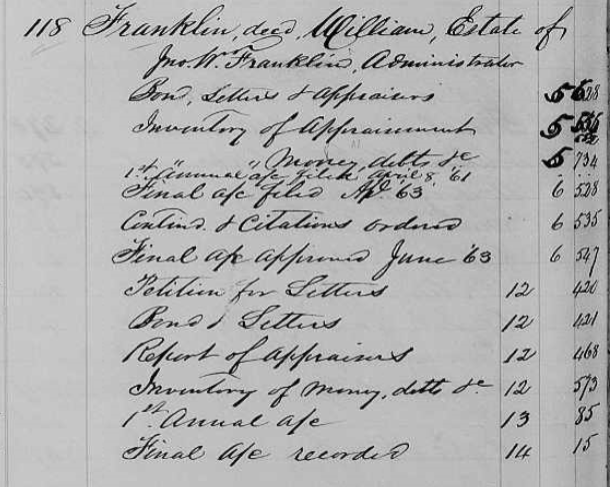 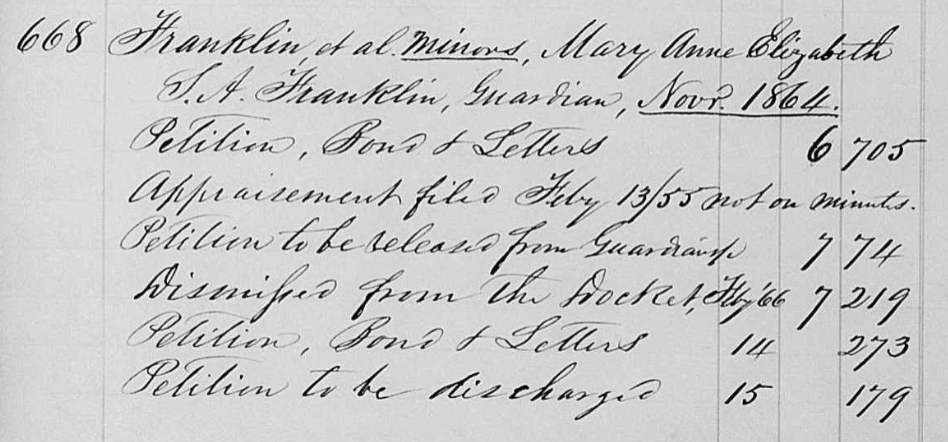 